         Порядок оказания услуги          Заявки на оказание Услуги принимаются предварительно по телефону 8-(351-44) -45-3-77 либо при личной явке в КЦСОН, расположенный по адресу: с.Долгодеревенское, ул. Северная, д.14 специалистом отделения срочного социального облуживания ежедневно в рабочие дни с 9-00 до 11-00 часов. Заявка может быть подана самим Заявителем, либо его родственником, заинтересованным лицом не позднее чем за два рабочих дня до дня обслуживания. В исключительных случаях заявка может быть подана в день обслуживания. 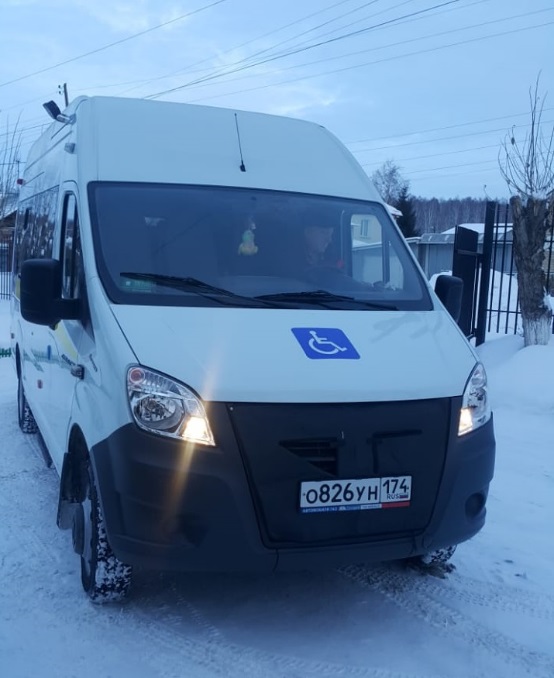 При подаче заявки Заявитель должен сообщить специалисту следующие данные: -Фамилия, Имя, Отчество;-социальный статус;-место жительства, телефон;-маршрут;-дата и время оказания услуги;-цель поездки;-наличие сопровождающего;-наличие багажа.        Оказание Услуги производится только в рабочие дни недели. Услуга оказывается с 9.00 до 17.00 час.         Прием заявок и выполнение услуги в выходные и нерабочие праздничные дни не осуществляются.         Услуга предоставляется от места жительства (места нахождения) до места назначения и обратно.Услуга «Социальное такси» не предоставляется:- гражданам, не относящимся к вышеперечисленным категориям;- лицам, имеющим заболевания, представляющие опасность для окружающих;- лицам, имеющим психические заболевания;- гражданам, имеющим активную форму туберкулеза;- гражданам, находящимся на карантине в связи с инфекционными заболеваниями;- лицам, находящимся в состоянии алкогольного (токсического, наркотического) опьянения.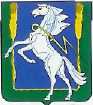 Муниципальное учреждение«Комплексный центр социальногообслуживания населения»Сосновского муниципального районаЧелябинской областисайт:kcso16.eps74.ruЭлектронная почта: kcson11@minsoc74.ru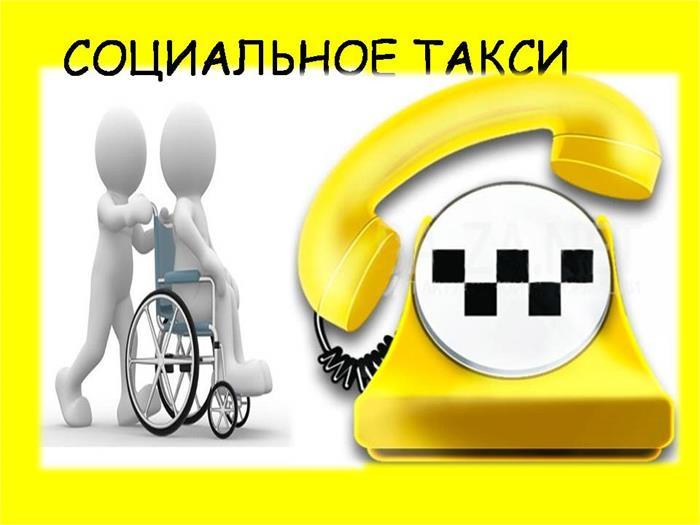 с. Долгодеревенское2023 год             Муниципальное учреждение «Комплексный центр социального обслуживания населения» Сосновского муниципального района (КЦСОН) предоставляет транспортную услугу «СОЦИАЛЬНОЕ ТАКСИ» инвалидам и другим маломобильным жителям Сосновского муниципального района Челябинской области.            Услуга предоставляется на бесплатной основе, кратность предоставления услуги «Социальное такси» одному заказчику не более 1 раза в квартал.            Имеется специально оборудованный автомобиль для проезда граждан с ограниченными физическими возможностями к социально значимым объектам инфраструктуры.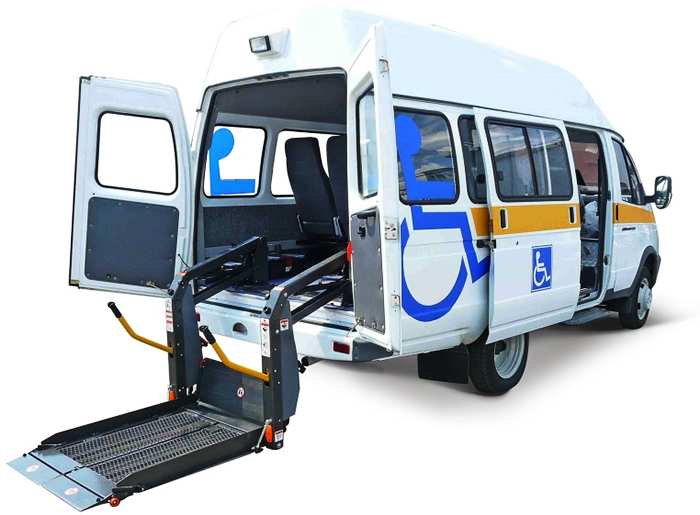 Категории граждан, имеющих право на получение Услуги: - участники и инвалиды Великой Отечественной войны, а также приравненные к ним лица (при необходимости с сопровождающим лицом); -  инвалиды 1, 2, 3 группы (при необходимости с сопровождающим лицом); - инвалиды и дети-инвалиды с нарушением функций опорно-двигательного аппарата, в том числе инвалиды-колясочники и сопровождающие их лица; - пенсионеры и инвалиды, которым предоставляется услуга в форме социального облуживания на дому, а также гражданам пользующиеся полустационарной формой дневного пребывания в Центре (при необходимости с сопровождающим лицом); - дети-инвалиды и сопровождающие их лица; - дети из социально- неблагополучных семей и сопровождающие их лица; - инвалиды, ветераны войны и труда Сосновского муниципального района, являющиеся членами общественных организаций; - другие категории граждан, пенсионеров и семей, находящиеся в трудной жизненной ситуации и остро нуждающиеся в данном виде помощи.Услуга предоставляется в пределах административных границ Сосновского муниципального района. Услуга предоставляется гражданам при следовании к социально значимым объектам инфраструктуры Сосновского муниципального района и Челябинской области:- в учреждения здравоохранения;- учреждения служб медико-социальной экспертизы;- учреждения социальной защиты населения;- протезно-ортопедические предприятия и центры;- управление Пенсионного фонда Российской Федерации; - реабилитационные центры для инвалидов;- и другие;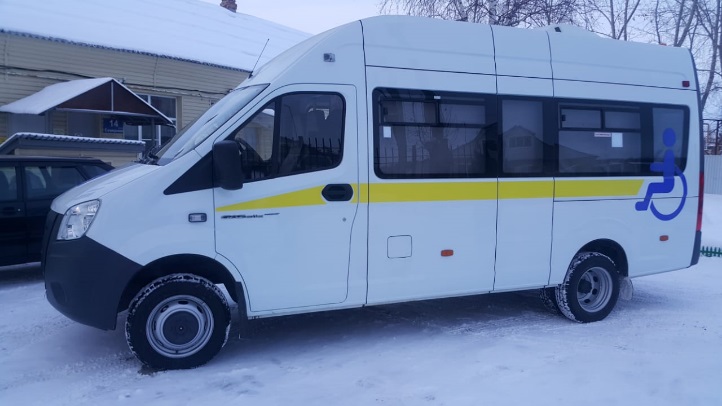 